Country: Saudi Arabia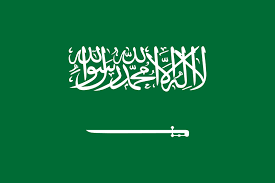 Committee: UNESCOAgenda Topic: Barriers to education in conflict-affected countries.
Saudi Arabia is a conflict-affected country due to long standing conflict with its neighbouring regions. Nonetheless, we recognise the importance of education for all children affected by conflict and their right to be educated. We support the global call to action detailed in the Sustainable Development Goals and are actively working with UN agencies to ensure the necessary framework is put in place. The partnership between the UN and the Kingdom of Saudi Arabia is outlined through a five-year agreement, currently the 2017-2021 United Nation Common Country Strategic Framework. (UNCCSF) The UN works with the Government of Saudi Arabia and other national partners through the UN Common Country Strategic Framework, under the umbrella of Saudi Vision 2030 and the National Transformation Programmes, to support the achievement of the Sustainable Development Goals to address the development challenges and opportunities in Saudi Arabia.Our tartgets are clear and we are determined to achieve successful outcomes by 2030. Saudi Arabia will ensure that  by 2030, all girls and boys complete free, equitable and quality primary and secondary education. We will strive to substantially increase the number of youth and adults who have relevant skills, including technical and vocational skills, for employment, decent jobs and entrepreneurship. The goals also include ensuring that all learners acquire the knowledge and skills needed to promote sustainable development, including, among others, through education for sustainable development and sustainable lifestyles, human rights, gender equality, promotion of a culture of peace and non-violence, global citizenship and appreciation of cultural diversity and of culture’s contribution to sustainable development. Moreover, we will substantially increase the supply of qualified teachers, including through international cooperation for teacher training in developing countries, especially least developed countries and small island developing states.We view these goals in the global context and support all initiatives that are in place to provide aid to all children in conflict-affected countries.